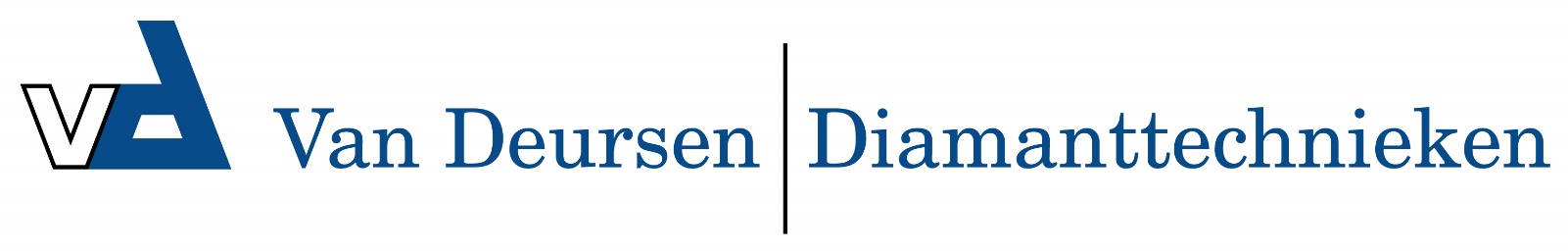 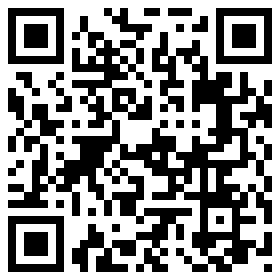 RS28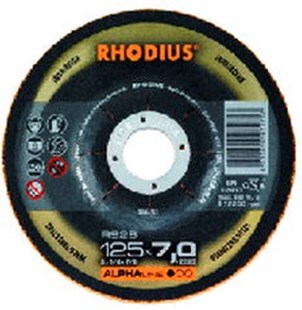 Ideaal voor machines met gering vermogenToepassing: RVSRS28  30A24P9BF11718 RS28  30A24P9BF11718 RS28  30A24P9BF11718 RS28  30A24P9BF11718 115 x 7,0 x 22,2325208732125 x 7,0 x 22,2325208733180 x 7,0 x 22,2310208734230 x 7,0 x 22,2310208735